СП ДС «Золотой петушок»ГБОУ СОШ № 2 п.г.т. Усть-Кинельскийг.о. Кинель Самарской областивоспитатель Иванчина Н.И.Консультация для родителей «Играем дома! Развиваем речь ребёнка!»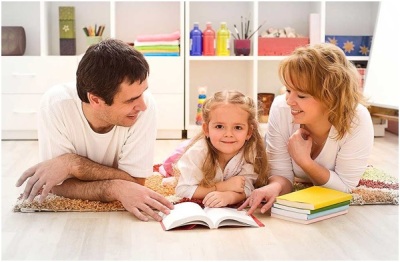 Своевременное овладение правильной речью имеет большое значение для формирования полноценной личности ребенка и его успешного обучения в школе. Развитие речи происходит в процессе общения с окружающими, поэтому очень важно, чтобы речь близких была правильной и грамотной. Любое нарушение в ходе развития речи ребенка отражается на его всестороннем развитии, и также на его поведении. Развивать нужно все стороны речи, особенно в период обучения грамоте (чтению и письму), так как письменная речь формируется на основе устной. Мы предлагаем вам серию занимательных игр, направленных на развитие речи ребёнка.«Придумай слова»Игра способствует развитию воображения и речи. Расширяет словарный запас ребенка◈ Правила игры: нужно подбирать и называть слова на определенную букву алфавита.◈ Повесьте на стенку в детской алфавит и выбирайте с ребенком буквы по очереди.«Думай быстрее!»Игра способствует развитию внимания, речи. Необходимый инвентарь: мяч.◈ Правила игры: вы кидаете ребенку мяч, называя тематическую группу, а он должен вернуть вам мяч, назвав объект из этой группы. Например: мебель – диван; ягоды – клубника и т. д.◈ В эту игру можно играть на улице в компании. Дома мяч лучше катать.«Один – много»Игра способствует развитию внимания, речи. Необходимый инвентарь: мяч.◈ Правила игры: вы бросаете мяч, называя какой-либо предмет в единственном числе, ребенок возвращает мячик, указывая форму множественного числа. Например: яблоко – яблоки, город – города, буква – буквы.«Расскажи мне»Игра способствует развитию, речи, пространственной ориентации.◈ Расскажите ребенку, что вы приехали, например, из другой страны и ничего не знаете о том, что вас сейчас окружает. Пусть малыш станет вашим гидом и ответит на ваши вопросы.◈ Спрашивайте обо всех предметах, вас окружающих, задавая вопросы, побуждайте ребенка к развернутому детальному рассказу: «А это что такое? А для чего это нужно? Кто использует? Из чего сделано? Откуда берется?»◈ Развивайте пространственную ориентацию, спрашивая: «Что находится справа от нас? Кто идет сзади? Что проехало перед нами?»«Составь предложение»Игра способствует развитию речи, воображения.◈ Предложите ребенку составить предложение из выбранных слов. Например, «река, дом, красный» – «На берегу реки стоит дом с красной крышей».◈ Начинайте с небольшого набора – количество слов не должно быть больше трех.«Отгадай по описанию»Игра способствует развитию речи, воображения.◈ Предложите ребенку отгадать предмет, который вы загадали, по описанию его признаков, например, круглый, гладкий, резиновый, отскакивающий от земли (мяч). Или: круглый, гладкий, сладкий, внутри красный, снаружи зеленый (арбуз) и т. п.◈ Попросите ребенка загадать и описать свой предмет.«Отгадай по действию»Игра способствует развитию речи, воображения.◈ Как и в предыдущей игре, вы загадываете что-либо, но описываете не признаки, а действия, которые производит объект. Например: «Ездит по дороге, перевозит пассажиров, останавливается на остановках, заправляется бензином» (автобус), «Работает в больнице или в поликлинике, лечит больных, носит белый халат» (врач) и т. п.◈ Поменяйтесь ролями – ребенок загадывает и описывает, вы отгадываете.«Хорошо и плохо»Игра способствует развитию речи, воображения. Развивает мышление.◈ Предложите ребенку выявлять плохие и хорошие черты или поступки у героев сказок. Например:◈ Сказка «Кот, петух и лиса». Петух будил кота на работу, делал уборку дома, готовил обед – это хорошо. Но он не слушался кота и выглядывал в окно, когда лиса его звала – это плохо.◈ Сказка «Кот в сапогах»: кот хотел помочь своему хозяину – это хорошо, но для этого он всех обманывал – это плохо.«Найди два слова»Игра способствует развитию речи, пополнению словарного запаса.◈ Предложите ребенку найти два слова, прячущихся в одном: листопад {листья, падать), самолет (сам, лететь), вертолет (вертеть, лететь), огнемет {огонь, метать) и т. п.«Сочини сказку»Игра способствует развитию речи, пополнению словарного запаса.◈ Предложите ребенку сочинить историю о приключениях одной из его игрушек. Если задание вызывает затруднение, помогите ему, задавая уточняющие вопросы, предлагая тот или иной вариант развития действия.◈ Усложняя задание, попросите придумать и рассказать историю любого предмета из окружения малыша, например, чайника, дивана и т. п.«Слова»Игра способствует развитию речи, увеличению словарного запаса ребенка.◈ Эта нехитрая игра может вам с ребенком скрасить ожидание в транспорте, в очереди, да и просто развлечет на прогулке.◈ Правила игры: вы вместе с ребенком по очереди произносите вслух слова так, чтобы каждое следующее слово начиналось на ту букву, на которую заканчивается предыдущее.◈ Усложняя правила, предложите называть только имена или только города.«Укрась слово»Игра способствует развитию воображения и речи, расширяет словарный запас.◈ Попросите ребенка подобрать как можно больше определений к выбранному слову. Например, дерево – оно какое? Можно фиксировать число определений и называть только по пять к каждому слову◈ Эта игра отлично подходит и для детского коллектива, даже если дети разного возраста.«Что, где, когда?»Игра способствует развитию речи, усвоению грамматических основ языка, координации движения. Необходимый инвентарь: мяч.◈ Кидая мяч ребенку, задавайте ему вопросы, а он, возвращая мяч, будет на них отвечать. Например:◈ Где растут листья? (На ветках или на деревьях.)◈ Где живут рыбы? (В реке, в море.)◈ Что ночью на небе видно? (Звезды, луну.) ◈ Когда снег тает? (Весной.)«Полезные прятки»Игра способствует развитию внимания, помогает изучить предлоги: под, на, в.◈ Предложите ребенку поиграть в прятки со сказкой. Придумайте короткий рассказ и попросите малыша выполнять то, о чем вы будете говорить. Например: «Жила-была девочка Маша. Однажды они с мамой играли в прятки. Думала Маша и решила спрятаться под стол. Смотрит мама – нет ее дочки. Где же она? Может, под диваном? Посмотрела – нет ее там. А может быть, под стулом? И там нет. А, вот где она – под столом». Далее вы рассказываете, как девочка спряталась в шкаф, залезла на стул и притаилась.◈ А можно взять любую игрушку и разыграть прятки с ней. Потом поменяйтесь ролями – пусть ребенок прячет игрушку и рассказывает. 